Microscope WShttp://www.udel.edu/biology/ketcham/microscope/scope.htmlExplain the function of each microscope part below. Then, use these parts to label the picture of the microscope on the back of this paper.Eyepiece(s)Condensing tubeObjective lensStageBaseLight sourceNoseNeckCourse adjustmentFine adjustmentStage ClipsIris (light adjustment) Microscope WShttp://www.udel.edu/biology/ketcham/microscope/scope.htmlLabel this picture of the microscope using the terms from the front of this paper.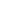 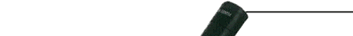 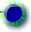 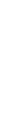 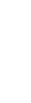 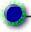 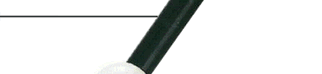 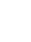 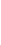 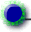 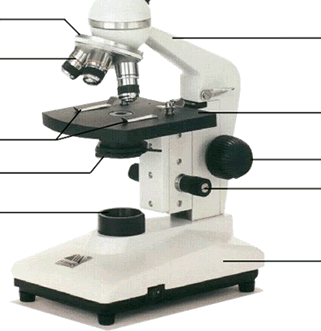 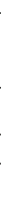 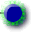 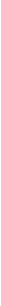 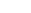 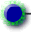 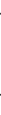 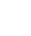 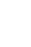 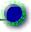 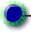 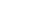 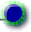 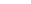 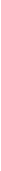 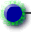 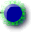 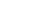 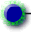 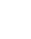 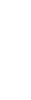 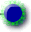 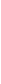 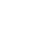 